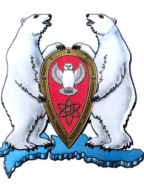 АДМИНИСТРАЦИЯ МУНИЦИПАЛЬНОГО ОБРАЗОВАНИЯ  ГОРОДСКОЙ ОКРУГ «НОВАЯ ЗЕМЛЯ»ПОСТАНОВЛЕНИЕ« 20» сентября 2016 г. № 24г. Архангельск-55О внесении изменений в ведомственную целевую программу муниципального образования «Новая Земля» «Здоровье Северян» на 2016 годВ соответствии с Бюджетным кодексом Российской Федерации, с Порядком размещения и реализации целевых программ муниципального образования городской округ «Новая Земля», утвержденным постановлением администрации муниципального образования городской округ «Новая Земля» от 28.08.2011 № 46 (в посл. редакции от 26 октября 2015 № 31), в целях уточнения финансирования мероприятий ведомственной целевой программы муниципального образования «Новая Земля» «Здоровье Северян» на 2016 год, п о с т а н о в л я ю:1. Внести следующие изменения в ведомственную целевую программу муниципального образования «Новая Земля» «Здоровье Северян» на 2016 год, утвержденную постановлением администрации муниципального образования городской округ «Новая Земля» от 27.10.2015 № 32 (далее – программа), а именно: 1.1. В Приложении 1 «Перечень программных мероприятий ведомственной целевой программы  «Здоровье Северян»:в строке 2 «Обеспечение бесплатными антианемическими препаратами и витаминами беременных женщин» в графе 5 «Объем финансирования в 2016 году» цифру «30,00» заменить цифрой «24,00»;в строке 4 «Закупка витаминов для детей» в графе 5 «Объем финансирования в 2016 году» цифру «170,00» заменить цифрой «131,50»;в строке 5 «Организация отдыха, оздоровления и экскурсий для детей в каникулярный период, а также оплата проезда и проживания сопровождающих» в графе 5 «Объем финансирования в 2016 году» цифру «800,00» заменить цифрой «944,50»; в строке 15 «Компенсация стоимости санаторно-курортного лечения женщинам, с нарушением репродуктивной функции» в графе 5 «Объем финансирования в 2016 году» цифру «200,00» заменить цифрой «100,00».2. Настоящее постановление опубликовать в газете «Новоземельские вести» и на официальном сайте муниципального образования городской округ «Новая Земля».3. Контроль за исполнением настоящего постановления возложить на руководителя отдела организационной, кадровой и социальной работы Холод О.М.Глава муниципального образования				                    Ж.К. Мусин